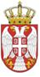             Република СрбијаОСНОВНА ШКОЛА „КРАЉ ПЕТАР  I“        Ниш, Војводе Путника бр. 1           Број: 610-1576/2-2022-04        Датум: 20.12. 2022. годинеИ З В О Диз записника са 83.  телефонске седнице,Школског одбора  ОШ »Краљ Петар I« у Нишу,одржане дана  20. 12.  2022. године.ОДЛУКА1. Донета Одлука о доношењу Измена Финансијског плана за 2022. годину.2. Донета Одлука о доношењу Финансијског плана за 2023. годину.записничарЛидија Цветковић